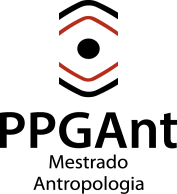 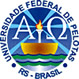 Universidade Federal de Pelotas Pró-Reitoria de Pesquisa e Pós-GraduaçãoInstituto de Ciências Humanas      Programa de Pós-Graduação em AntropologiaRELATÓRIO DE ATIVIDADES – QUALIFICAÇÃOobs: apenas atividades posteriores à primeira matrícula no programaNome: Data da qualificação:Nível:     (   ) Mestrado                                                         (  ) Doutorado1. ATIVIDADES DESENVOLVIDAS1. ATIVIDADES DESENVOLVIDAS1. ATIVIDADES DESENVOLVIDAS1. ATIVIDADES DESENVOLVIDAS1. ATIVIDADES DESENVOLVIDAS1. ATIVIDADES DESENVOLVIDAS1.1. Disciplinas cursadas 1.1. Disciplinas cursadas 1.1. Disciplinas cursadas 1.1. Disciplinas cursadas 1.1. Disciplinas cursadas 1.1. Disciplinas cursadas Disciplina/DocenteSemestre/AnoCréditosConceitoPPGAproveitamento (Sim ou Não)1º/201_04PPGAnt1.2. Outras Atividades (estágio docente, monitorias, atividades de campo ou laboratório complementares (cf. Art. 31 do Regimento Interno)) 1.2. Outras Atividades (estágio docente, monitorias, atividades de campo ou laboratório complementares (cf. Art. 31 do Regimento Interno)) 1.2. Outras Atividades (estágio docente, monitorias, atividades de campo ou laboratório complementares (cf. Art. 31 do Regimento Interno)) 1.2. Outras Atividades (estágio docente, monitorias, atividades de campo ou laboratório complementares (cf. Art. 31 do Regimento Interno)) 1.2. Outras Atividades (estágio docente, monitorias, atividades de campo ou laboratório complementares (cf. Art. 31 do Regimento Interno)) 1.2. Outras Atividades (estágio docente, monitorias, atividades de campo ou laboratório complementares (cf. Art. 31 do Regimento Interno)) 2. PRODUÇÕES TÉCNICA E BIBLIOGRÁFICA2.1. Apresentação de trabalhos em eventos (autoria, título do trabalho, nome do evento, cidade, data)2.2. Resumos publicados em eventos2.3. Trabalhos completos publicados em anais de eventos2.4. Artigos em periódicos2.5. Livros e/ou capítulos de livros2.6. Outras produções técnicas ou bibliográficas (tradução, editoração, texto em jornal ou revista, consultorias, mini-cursos, etc.)